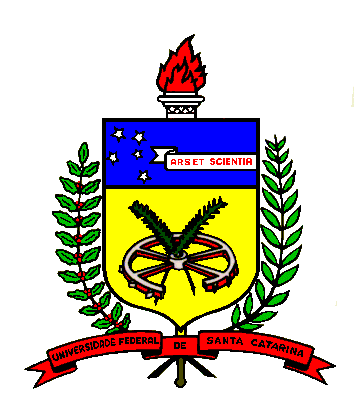 UNIVERSIDADE FEDERAL DE SANTA CATARINACAMPUS DE CURITIBANOSCENTRO DE CIÊNCIAS RURAISPROGRAMA DE PÓS-GRADUAÇÃO EM ECOSSISTEMAS AGRÍCOLAS E NATURAIS - PPGEANRodovia Ulysses Gaboardi, km3 – Caixa Postal 101CEP: 89520-000 – Curitibanos/SCTelefone: (048) 3721-6273 ou 4170ppgean@contato.ufsc.br DECLARAÇÃO REQUISITOS BOLSA PPGEANEu,_________________________, portador do CPF _________________________, regularmente matriculado no Programa de Pós-graduação em Ecossistemas Agrícolas e Naturais, declaro que, na hipótese de receber bolsa do programa: ☐ Dedicar-me-ei integralmente (40 horas) ao curso durante o período de vigência da bolsa (Obrigatório);☐ Não acumularei bolsas de nenhuma outra natureza (Obrigatório);☐ Fixarei residência no município de Curitibanos-SC, ou na região próxima, não comprometendo minha dedicação integral;☐ Não possuo atividades profissionais remuneradas ou outros rendimentos;☐ Estou liberado de atividades profissionais, sem recebimento de vencimentos;☐ Estou liberado de atividades profissionais, com recebimento de vencimentos;☐ Declaro estar ciente das prioridades estabelecidas pela Resolução PPGEAN de bolsas do programa e do edital de bolsas, em especial as cotas de bolsas concedidas pela Capes;☐ Declaro estar ciente de meu compromisso em informar à Comissão de Bolsas, por meio da secretaria do programa, qualquer alteração que houver em minha condição de dedicação ao programa, atividades remuneradas ou outros rendimentos e atividades profissionais.Por ser verdade, firmo a presente declaração.Curitibanos, _____de _________ de 20________________________Assinatura do candidato